Как разместить резюме и найти работу через Портал «Работа в России»Заходим на официальную страницу сайта «Работа в России» https://trudvsem.ru. Попадаем на требуемый ресурс. В правом верхнем углу, где находятся кнопки «Соискатель/работодатель» выбираем «Соискатель» и жмем «Войти»: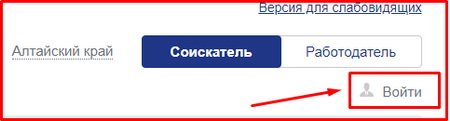 Откроется новая страница, где отображается важная информация о преимуществах входа на сайт. Ознакомившись с ней, нажимаем «Войти»: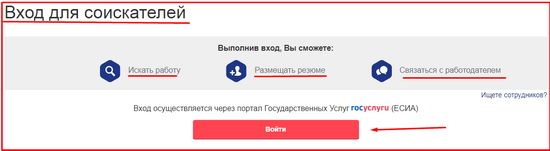 После ввода логина и пароля (портала Госуслуг): 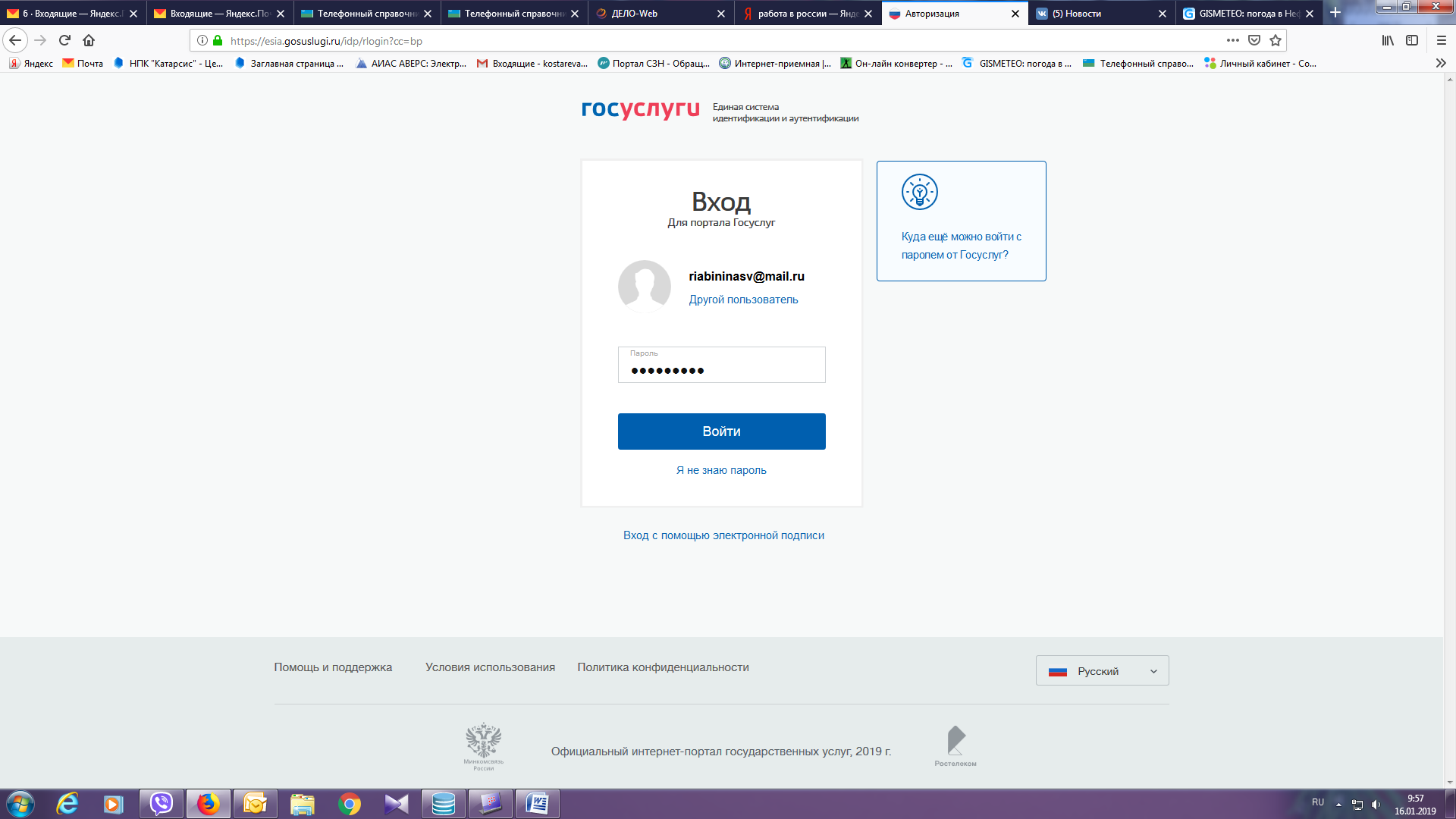 станет доступен полный перечень предоставляемых услуг: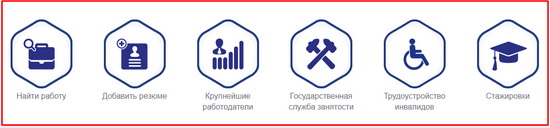 Особенности размещения резюмеДля того чтобы составить и разместить резюме, жмем соответствующую кнопку: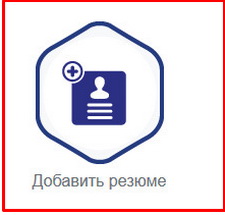 Дальнейшее заполнение анкетных данных выглядит следующим образом:Указываем область деятельности, профессию и желаемый заработок. Наличие фотографии увеличивает вероятность успешного поиска работодателя: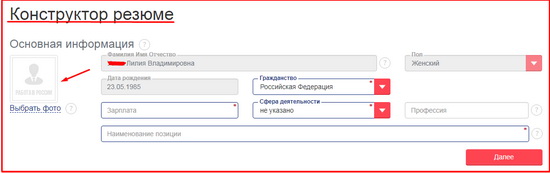 Не забываем про выбор желаемого режима работы, типа занятости. Также заявляем о готовности/неготовности к переезду, обучению или поездкам в командировки: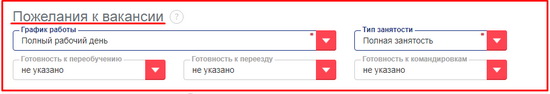 Далее необходимо предоставить контакты, по которым можно связаться с Вами. Также проставляем отметку напротив приоритетного способа связи: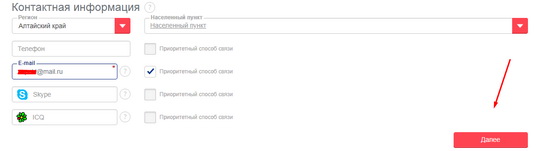 Следует помнить, что вводимые сведения всегда можно сохранить или отменить нажатием соответствующих кнопок: «Сохранить», «Сохранить без публикации», «Отмена»: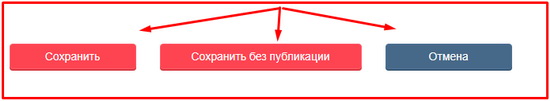 В следующих окнах прописываем сведения о прошлых местах работы: название организации, должность, выполняемые функции, достижения в профессиональной деятельности: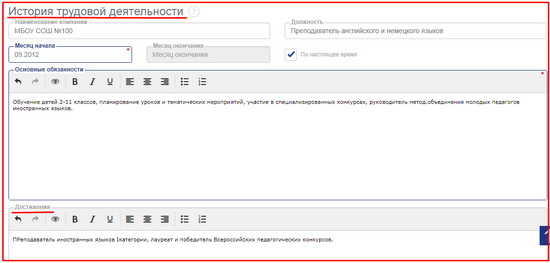 Затем нужно указать данные об имеющемся образовании, наличии/отсутствии ученой степени, диплома: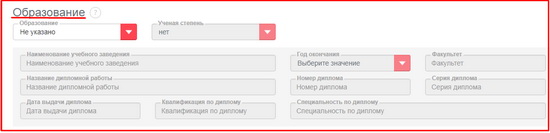 Если Вы являетесь участником движения World Skills или проходили дополнительные курсы повышения квалификации обязательно укажите это в соответствующей графе: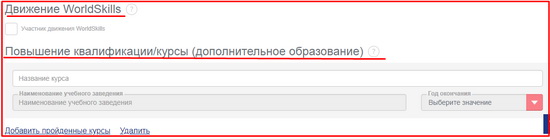 Знание иностранных языков несомненно увеличивает шансы на благоприятный исход дела: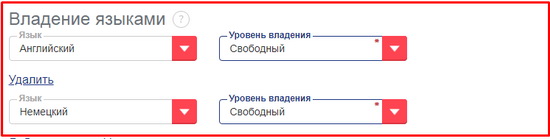 Указываем свой социальный статус: семейное положение, наличие/отсутствие ребенка, данные о жилье, возможная принадлежность к социально незащищенным группам: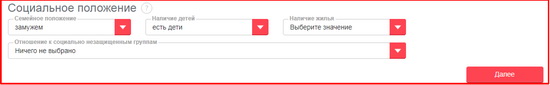 В графе «Иные документы» можно прописать сведения о водительских правах, наличие сертификатов и т.д.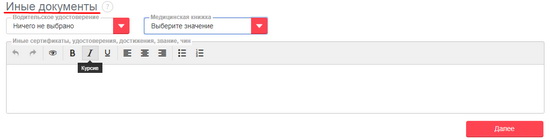 Графу «Рекомендации» заполнять не обязательно. Однако если у Вас есть работодатель, который готов порекомендовать Вас в качестве ответственного и исполнительного работника – это весомое преимущество по сравнению с конкурентами: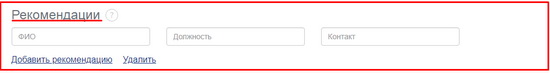 Далее необходимо предоставить максимально полную информацию о профессиональных и личных качествах: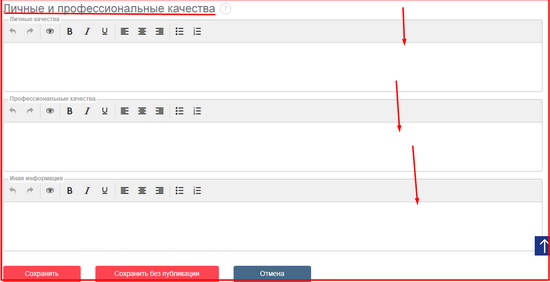 Поздравляем! Теперь Ваше резюме размещено на Портале Госуслуг, и можно начать поиск подходящих вакансий.Особенности поиска работыНа главной странице жмем кнопку «Найти работу»: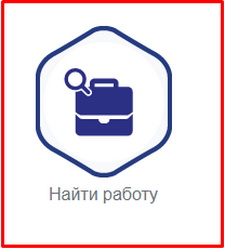 В поисковой строке верхней части страницы введите название профессии. Так Вы увидите все подходящие предложения работодателей: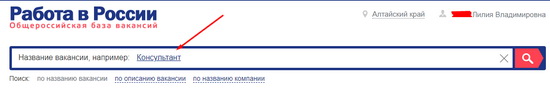 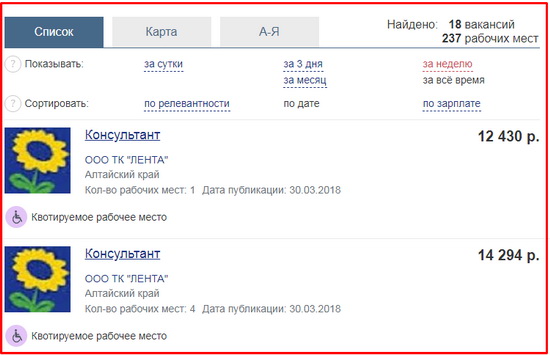 Слева размещены специальные фильтры, которые помогают выбрать область поиска, требуемый размер зарплаты и т.д.: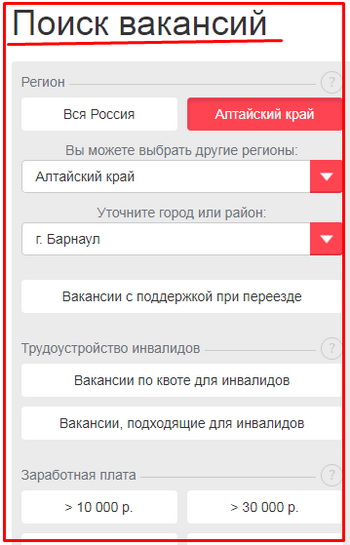 Если заинтересовала какая-то конкретная вакансия, необходимо просто нажать на нее. Так Вы получите подробные сведения о работе. Предоставленную информацию можно распечатать на бумажный носитель или нажать кнопку «Откликнуться». Так у работодателя будет шанс ознакомиться с резюме и связаться с Вами.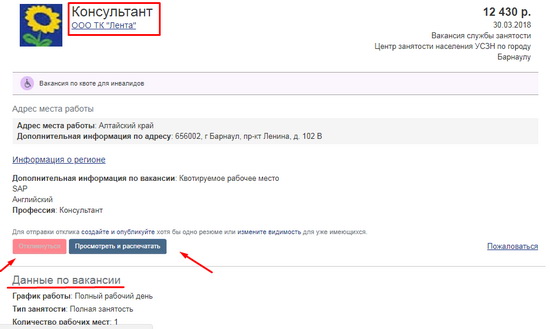 Таким образом, искать работу через Портал Работа в России очень просто, комфортно и не требует оплаты. Мы очень подробно рассмотрели весь процесс, поэтому затруднений у соискателя возникнуть не должно.Поиск работы доступен следующим категориям лиц:никогда не работавшие;имеющие опыт трудовой деятельности;бывшие предприниматели;граждане с ограниченными возможностями;подростки, не достигшие совершеннолетия.Предложения о работе актуальны и для соискателей, стоящих на учете в Службе занятости. Этим гражданам не нужно снова предоставлять подтверждение факта учета. Однако знать номер собственного СНИЛС и иметь подтвержденный профиль портала Госуслуг обязательно. Кто еще не числится на учете, на портале Госуслуг можно подать заявку на прием в центр занятости населения по месту регистрации.